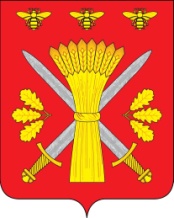 РОССИЙСКАЯ ФЕДЕРАЦИЯОРЛОВСКАЯ ОБЛАСТЬАДМИНИСТРАЦИЯ ТРОСНЯНСКОГО РАЙОНАПОСТАНОВЛЕНИЕот 03 декабря 2021 г.                                                                                                        № 310                                                                                                       с.ТроснаОб внесении изменений в постановлениеоб утверждении документапланирования регулярных перевозок в Троснянском районе на 2021 год               В целях создания условий для предоставления транспортных услуг населению, реализации Федерального закона от 13 июля 2015 года № 220-ФЗ «Об организации регулярных перевозок пассажиров и багажа автомобильным транспортом и городским наземным электрическим транспортом в Российской Федерации и о внесении изменений в отдельные законодательные акты Российской Федерации», в соответствии с Постановлением  администрации Троснянского района от 09 апреля  2019 г. № 82 «Об организации  регулярных перевозок пассажиров и багажа автомобильным транспортом по муниципальным маршрутам на территории Троснянского района Орловской области», Постановлением администрации Троснянского района от 10 октября 2016 года  № 152 «О Порядке подготовки и  ведения документа планирования регулярных перевозок в Троснянском районе Орловской области» администрация района постановляет:     1. Внести изменения в постановление администрации Троснянского района Орловской области от 24 декабря 2020 года № 311 об утверждении  документа планирования регулярных перевозок в Троснянском районе на 2021 год изложив его в новой редакции согласно приложению.  2.Разместить настоящее постановление на официальном сайте администрации района в сети Интернет.  3.Контроль за исполнением настоящего постановления оставляю за собой.И.о.Главы района                                                                 Н.Н.ВолковаПриложение к постановлениюадминистрации Троснянского районаот 03 декабря 2021 г. № 310Документ планирования регулярных перевозок в Троснянском районе на 2021 годРаздел 1. «Виды регулярных перевозок по муниципальным маршрутам»Раздел II «План изменения муниципальных маршрутов»Раздел III «План-график заключения муниципальных контрактов о выполнении работ, связанных с осуществлением регулярных перевозок по регулируемым тарифам и выдачи свидетельств об осуществлении перевозок по муниципальным маршрутам»Раздел IV «План проведения иных мероприятий, направленных на обеспечение транспортного обслуживания населения»№п/пНомер и наименование муниципального маршрутаФактический вид регулярных перевозок на муниципальном маршрутеПланируемый вид регулярных перевозок на муниципальном маршрутеДата изменения вида регулярных перевозок1№ 147 Тросна-с-з КрасноармейскийПо регулируемому тарифуПо регулируемому тарифу-2№ 148Тросна-Сомово По регулируемому тарифуПо регулируемому тарифу-3№ 314 Тросна-Ломовец По регулируемому тарифуПо регулируемому тарифу-4№ 156 Тросна-КрасавкаПо регулируемому тарифуПо регулируемому тарифу-5№ 389 Тросна-Гнилец По регулируемому тарифуПо регулируемому тарифу-6№ 388 Тросна-МуравльПо регулируемому тарифуПо регулируемому тарифу-7№7 Тросна-РедогощьПо регулируемому тарифу№п/пНомер и наименование муниципального маршрутаВид изменения муниципального маршрута(установление, изменение, отмена)СодержаниеизмененияДата изменения1№ 147 Тросна-с-з Красноармейский---2№ 148Тросна-Сомово ---3№ 314 Тросна-Ломовец ---4№ 156 Тросна-Красавка---5№ 389 Тросна-Гнилец ---6№ 388 Тросна-Муравль---7№ 7 «Тросна-Редогощь»установление№п/пНомер и наименование муниципального маршрутаДата начала проведения процедуры заключения муниципального контракта в соответствии сФедеральным законом №44- ФЗДата начала действия муниципального контрактаДата начала проведения конкурсной процедуры в соответствии с Федеральным законом№ 220-ФЗДата начала действия свидетельства обосуществлении перевозок по муниципальному маршруту1№ 147 Тросна-с-з Красноармейский    Декабрь 202004.01.2021г.-31.01.2021г.--1№ 147 Тросна-с-з КрасноармейскийЯнварь 202101.02.2021-28.02.2021 г.--1№ 147 Тросна-с-з КрасноармейскийЯнварь 2021Март 2021г.--1№ 147 Тросна-с-з КрасноармейскийДекабрь 202101.01.2022г.-2№ 148Тросна-Сомово     Декабрь 202004.01.2021г.-31.01.2021г.--2№ 148Тросна-Сомово Январь 202101.02.2021-28.02.2021 г.--2№ 148Тросна-Сомово Январь 2021Март 2021г.--2№ 148Тросна-Сомово Декабрь 202101.01.2022г.-3№ 314 Тросна-Ломовец (Чернь)    Декабрь 202004.01.2021г.-31.01.2021г.--3№ 314 Тросна-Ломовец (Чернь)Январь 202101.02.2021-28.02.2021 г.--3№ 314 Тросна-Ломовец (Чернь)Январь 2021Март 2021г.--3№ 314 Тросна-Ломовец (Чернь)Декабрь 202101.01.2022г.-4№ 156 Тросна-Красавка    Декабрь 202004.01.2021г.-31.01.2021г.--4№ 156 Тросна-КрасавкаЯнварь 202101.02.2021-28.02.2021 г.--4№ 156 Тросна-КрасавкаЯнварь 2021Март 2021г.--4№ 156 Тросна-КрасавкаДекабрь 202101.01.2022г.-5№ 389 Тросна-Гнилец     Декабрь 202004.01.2021г.-31.01.2021г.--5№ 389 Тросна-Гнилец Январь 202101.02.2021-28.02.2021 г.--5№ 389 Тросна-Гнилец Январь 2021Март 2021г.--№ 389 Тросна-Гнилец Декабрь 202101.01.2022г.-6№ 388 Тросна-Муравль    Декабрь 202004.01.2021г.-31.01.2021г.--6№ 388 Тросна-МуравльЯнварь 202101.02.2021-28.02.2021 г.--6№ 388 Тросна-МуравльЯнварь 2021Март 2021г.--6№ 388 Тросна-МуравльДекабрь 202101.01.2022г.--7№ 7 Тросна-РедогощьМай 2021г.Май 2021г.--7№ 7 Тросна-Редогощь Июнь 2021 г.Июнь 2021г.--Июнь 2021г.Июль 2021г.Декабрь 2021 г.Январь 2022 г.--№п/пНомер и наименование муниципального маршрутаНаименованиемероприятияСодержаниемероприятияСроквыполнениямероприятия1№ 147 Тросна-с-з КрасноармейскийВыдача карты маршрута перевозчику Оформление и выдача карт маршрута перевозчику на срок действия договора в соответствии с ФЗ от 13.07.2015г. № 220-ФЗДекабрь 2020г.Февраль 2021г. Декабрь 2021г.2№ 148Тросна-Сомово Выдача карты маршрута перевозчику Оформление и выдача карт маршрута перевозчику на срок действия договора в соответствии с ФЗ от 13.07.2015г. № 220-ФЗДекабрь 2020г.Февраль 2021г. Декабрь 2021г.3№ 314 Тросна- Ломовец Выдача карты маршрута перевозчику Оформление и выдача карт маршрута перевозчику на срок действия договора в соответствии с ФЗ от 13.07.2015г. № 220-ФЗДекабрь 2020г.Февраль 2021г. Декабрь 2021г.4№ 156 Тросна-КрасавкаВыдача карты маршрута перевозчику Оформление и выдача карт маршрута перевозчику на срок действия договора в соответствии с ФЗ от 13.07.2015г. № 220-ФЗДекабрь 2020г.Февраль 2021г. Декабрь 2021г.5№ 388 Тросна-МуравльВыдача карты маршрута перевозчику Оформление и выдача карт маршрута перевозчику на срок действия договора в соответствии с ФЗ от 13.07.2015г. № 220-ФЗДекабрь 2020г.Февраль 202г. Декабрь 2021г.6№ 389 Тросна-ГнилецВыдача карты маршрута перевозчику Оформление и выдача карт маршрута перевозчику на срок действия договора в соответствии с ФЗ от 13.07.2015г. № 220-ФЗДекабрь 2020г.Февраль 2021г. Декабрь 2021г.7По всем 7 маршрутамИнформирование жителей Троснянского района о проводимых мероприятиях в сфере транспортного обслуживанияРазмещение соответствующей информации в сети Интернет на официальном сайте администрации Троснянского районаПо мере необходимости8№ 7 Тросна-РедогощьВыдача карт маршрута перевозчикуОформление и выдача карт маршрута перевозчику на срок действия договора в соответствии с ФЗ от 13.07.2015г. № 220-ФЗМай-Июнь 2021г.9№ 7 Тросна-РедогощьВыдача карт маршрута перевозчикуОформление и выдача карт маршрута перевозчику на срок действия договора в соответствии с ФЗ от 13.07.2015г. № 220-ФЗИюнь-Июль 2021г.